MINISTRY OF DEFENCE & MILITARY VETERANSNATIONAL ASSEMBLYQUESTION FOR WRITTEN REPLY2602.	Mr L S Tlhaole (EFF) to ask the Minister of Defence and Military Veterans:What number of foreign military forces have been stationed in the country (a) permanently and (b) temporarily since 1994?				NW2907EREPLY:There are no foreign military forces that have stationed in the country either permanently or temporarily since 1994 save for some elements of foreign defence forces such as the (BPST) British Peace Support Team which replaced the BMAT (British Military Assistance Team). This team will be completing their stay of duty towards the end of November 2017.We also have foreign Defence Attaches stationed in the country in accordance with International agreements that the RSA is part of. 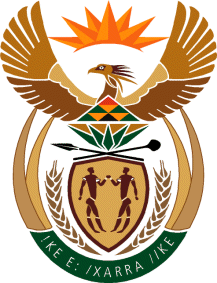 